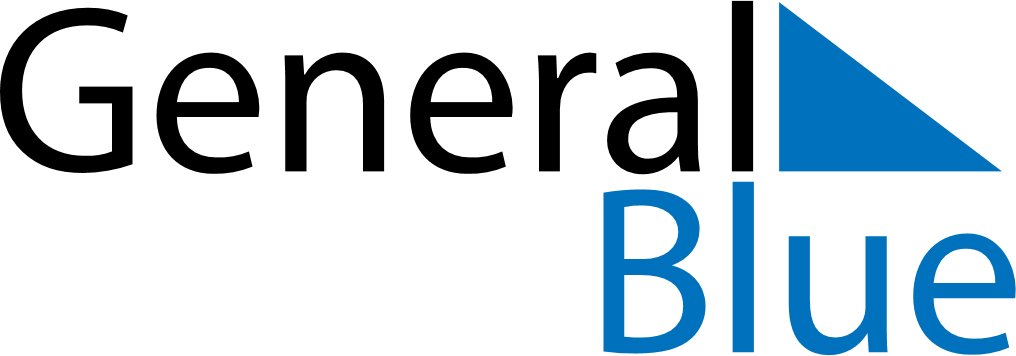 March 2024March 2024March 2024March 2024March 2024March 2024March 2024Posio, Lapland, FinlandPosio, Lapland, FinlandPosio, Lapland, FinlandPosio, Lapland, FinlandPosio, Lapland, FinlandPosio, Lapland, FinlandPosio, Lapland, FinlandSundayMondayMondayTuesdayWednesdayThursdayFridaySaturday12Sunrise: 7:19 AMSunset: 5:19 PMDaylight: 9 hours and 59 minutes.Sunrise: 7:16 AMSunset: 5:22 PMDaylight: 10 hours and 6 minutes.34456789Sunrise: 7:12 AMSunset: 5:26 PMDaylight: 10 hours and 13 minutes.Sunrise: 7:08 AMSunset: 5:29 PMDaylight: 10 hours and 20 minutes.Sunrise: 7:08 AMSunset: 5:29 PMDaylight: 10 hours and 20 minutes.Sunrise: 7:04 AMSunset: 5:32 PMDaylight: 10 hours and 28 minutes.Sunrise: 7:00 AMSunset: 5:36 PMDaylight: 10 hours and 35 minutes.Sunrise: 6:57 AMSunset: 5:39 PMDaylight: 10 hours and 42 minutes.Sunrise: 6:53 AMSunset: 5:42 PMDaylight: 10 hours and 49 minutes.Sunrise: 6:49 AMSunset: 5:46 PMDaylight: 10 hours and 56 minutes.1011111213141516Sunrise: 6:45 AMSunset: 5:49 PMDaylight: 11 hours and 4 minutes.Sunrise: 6:41 AMSunset: 5:52 PMDaylight: 11 hours and 11 minutes.Sunrise: 6:41 AMSunset: 5:52 PMDaylight: 11 hours and 11 minutes.Sunrise: 6:37 AMSunset: 5:56 PMDaylight: 11 hours and 18 minutes.Sunrise: 6:33 AMSunset: 5:59 PMDaylight: 11 hours and 25 minutes.Sunrise: 6:30 AMSunset: 6:02 PMDaylight: 11 hours and 32 minutes.Sunrise: 6:26 AMSunset: 6:06 PMDaylight: 11 hours and 39 minutes.Sunrise: 6:22 AMSunset: 6:09 PMDaylight: 11 hours and 46 minutes.1718181920212223Sunrise: 6:18 AMSunset: 6:12 PMDaylight: 11 hours and 54 minutes.Sunrise: 6:14 AMSunset: 6:15 PMDaylight: 12 hours and 1 minute.Sunrise: 6:14 AMSunset: 6:15 PMDaylight: 12 hours and 1 minute.Sunrise: 6:10 AMSunset: 6:19 PMDaylight: 12 hours and 8 minutes.Sunrise: 6:06 AMSunset: 6:22 PMDaylight: 12 hours and 15 minutes.Sunrise: 6:03 AMSunset: 6:25 PMDaylight: 12 hours and 22 minutes.Sunrise: 5:59 AMSunset: 6:29 PMDaylight: 12 hours and 29 minutes.Sunrise: 5:55 AMSunset: 6:32 PMDaylight: 12 hours and 36 minutes.2425252627282930Sunrise: 5:51 AMSunset: 6:35 PMDaylight: 12 hours and 44 minutes.Sunrise: 5:47 AMSunset: 6:38 PMDaylight: 12 hours and 51 minutes.Sunrise: 5:47 AMSunset: 6:38 PMDaylight: 12 hours and 51 minutes.Sunrise: 5:43 AMSunset: 6:42 PMDaylight: 12 hours and 58 minutes.Sunrise: 5:39 AMSunset: 6:45 PMDaylight: 13 hours and 5 minutes.Sunrise: 5:35 AMSunset: 6:48 PMDaylight: 13 hours and 12 minutes.Sunrise: 5:32 AMSunset: 6:52 PMDaylight: 13 hours and 19 minutes.Sunrise: 5:28 AMSunset: 6:55 PMDaylight: 13 hours and 27 minutes.31Sunrise: 6:24 AMSunset: 7:58 PMDaylight: 13 hours and 34 minutes.